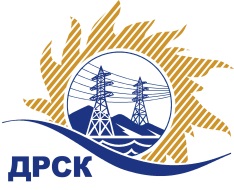 Акционерное Общество«Дальневосточная распределительная сетевая  компания»Протокол заседания Закупочной комиссии по вскрытию поступивших конвертовг. БлаговещенскСпособ и предмет закупки: открытый электронный запрос предложений: «Опоры металлические». Закупка 211	Планируемая стоимость закупки в соответствии с ГКПЗ: 5 044 068,00 руб. без учета НДС.ПРИСУТСТВОВАЛИ:Три член постоянно действующей Закупочной комиссии АО «ДРСК» 2 уровняИнформация о результатах вскрытия конвертов:В ходе проведения запроса предложений было получено 9 предложений, конверты с которыми были размещены в электронном виде на Торговой площадке Системы www.b2b-energo.ru.Вскрытие конвертов было осуществлено в электронном сейфе организатора запроса предложений на Торговой площадке Системы www.b2b-energo.ru автоматически.Дата и время начала процедуры вскрытия конвертов с предложениями участников:10:31 18.12.2015Место проведения процедуры вскрытия конвертов с предложениями участников:Торговая площадка Системы www.b2b-energo.ruВ конвертах обнаружены предложения следующих участников запроса предложений:Ответственный секретарь Закупочной комиссии 2 уровня АО «ДРСК»	М.Г. ЕлисееваТерёшкина Г.М.№ 156/МТПиР-В18.12.2015Наименование участника и его адресПредмет заявки на участие в запросе предложений1ООО ХК "Башбетон" (450027, г. Уфа, Индустриальное шоссе, 4)Предложение, подано 17.12.2015 в 10:01
Цена: 2 951 455,15 руб. (цена без НДС: 2 501 233,18 руб.)2ООО "АЗМК" (624000, Свердловская область, Сысертский р-н, г. Арамиль, ул. Гарнизон, д. 3, оф. 1)Предложение, подано 16.12.2015 в 08:51
Цена: 2 975 809,20 руб. (цена без НДС: 2 521 872,20 руб.)3ЗАО "Радиан" (664040, Иркутская обл., г. Иркутск, ул. Розы Люксембург, д. 184)Предложение, подано 17.12.2015 в 09:34
Цена: 3 620 000,01 руб. (цена без НДС: 3 067 796,62 руб.)4ОАО "Губеровский РМЗ" (692010, Приморский край, Пожарский р-н, Новостройка п,)Предложение: Предложение ГРМЗ "опоры металлические", подано 17.12.2015 в 09:46
Цена: 3 830 759,73 руб. (цена без НДС: 3 246 406,55 руб.)5ООО "Объединенная компания "Сибшахтострой" (Россия, 654034, Кемеровская область, г. Новокузнецк, ш. Кузнецкое, 9)Предложение, подано 17.12.2015 в 08:00
Цена: 4 043 600,00 руб. (цена без НДС: 3 426 779,66 руб.)6ООО НПО "Легион" (620024, Свердловская область, г. Екатеринбург, ш. Елизаветинское, д. 29, офис 221)Предложение, подано 17.12.2015 в 07:33
Цена: 4 098 712,00 руб. (цена без НДС: 3 473 484,75 руб.)7ОАО "Бурея-Кран" (676720, Амурская обл., Бурейский р-н, рп. Новобурейский, ул. Советская, 57)Предложение, подано 17.12.2015 в 04:11
Цена: 4 750 000,00 руб. (цена без НДС: 4 025 423,73 руб.)8АО "Буреягэсстрой" (675000, Россия, Амурская область, г.Благовещенск, ул. Ленина, д.93)Предложение, подано 16.12.2015 в 11:32
Цена: 5 819 276,20 руб. (цена без НДС: 4 931 590,00 руб.)9ООО "АМЗ" (692770, Приморский край, г. Артем, ул. 1-я Рабочая, 58)Предложение: Предложение АМЗ, подано 17.12.2015 в 08:56
Цена: 5 937 776,52 руб. (цена без НДС: 5 032 014,00 руб.)